 gh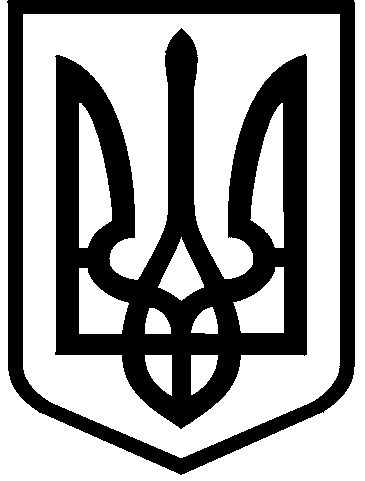 КИЇВСЬКА МІСЬКА РАДАVIII СКЛИКАННЯПОСТІЙНА КОМІСІЯ З ПИТАНЬ РЕГЛАМЕНТУ ТА ДЕПУТАТСЬКОЇ ЕТИКИ 01044, м. Київ, вул. Хрещатик, 36 к. 1014                                                                            тел./факс: (044) 202-72-3414.02.2017                                                                                                     м. КиївПРОТОКОЛ № 34                                           засідання постійної комісіїПрисутні члени комісії:Макаров О.А. – голова комісії; Маслова Н.В. – заступник голови комісії;Опадчий І.М. – секретар комісії;Приходько Н.І. – член комісії.Присутні та запрошені:Дідовець Ю.В. – депутат Київради;Задерейко А.І. – депутат Київради;Хацевич І.М. – керуючий справами секретаріату Київради;Ткач Н.О. – заступник Директора Департаменту (Центру) надання адміністративних послуг виконавчого органу Київради (Київської міської державної адміністрації);Боднар М.О. – начальник відділу секретаріату Київради;Пашинський А.П. – помічник-консультант депутата Київради;Цимбалюк М.Ю. – помічник-консультант депутата Київради;Вашківський Л.М. – представник ПАТ «Завод комунального машинобудування»;Левченко Н.П. –  представник ПАТ «Завод комунального машинобудування»;Гончар О.О. – представник громадськості;Зубенко Л.А. – представник «КНК «Медіа»;Кравченко І.І. – представник громадськості;Ломов Ю.В. – представник громадськості.Порядок денний1. Проект рішення Київради «Про внесення змін до Концепції розвитку центрів надання адміністративних послуг у місті Києві на 2016-2018 роки, затвердженої рішенням Київської міської ради від 28 липня 2016 № 860/860».(доповідач Ткач Н.О., співдоповідач Макаров О.А.)2. Проект рішення Київради «Про внесення змін до рішення Київради від 01.12.2015 №4/4 «Про перелік та склад постійних комісій Київської міської ради VIII скликання». (доповідач Макаров О.А.)3. Проект рішення Київради «Про звіти депутатів Київської міської ради».(доповідач Хацевич І.М., співдоповідач Приходько Н.І.)4. Проект рішення Київради «Про Порядок доступу до пленарних засідань сесій Київської міської ради».(доповідач Хацевич І.М., співдоповідач Опадчий І.М.)5. Звернення голови ГО «Жіноча Надія» Гончар О.О. від 16.01.2017 № 200 щодо можливого порушення депутатом Київради Крикуновим Ю.В. правил депутатської етики.  (доповідач Маслова Н.В.)6. Звернення арбітражного керуючого – ліквідатора ПАТ «Завод комунального машинобудування» Левченко Н.П. від 19.01.2017 № 02-03/9 щодо можливого порушення головою постійної комісії Київради з питань містобудування, архітектури та землекористування Міщенком О.Г. норм Регламенту Київради.(доповідач Маслова Н.В.)7. Звернення колективу ДНЗ №790 Дарницького району в м. Києві від 12.01.2017 № КО–482 щодо можливого порушення депутатом Київради Задерейком А.І. правил депутатської етики. (доповідач Опадчий І.М.)	8. Звернення голови ГО «Київська міська спілка ветеранів АТО» Марі І.В. від 25.01.2017 № 1/274, звернення голови ГО «Київська міська спілка ветеранів АТО Деснянського району» Турчака Є.П. від 31.01.2017 № 159 та звернення голови ГО «Київська міська спілка ветеранів АТО Шевченківського району» Рябова О.О. від 31.01.2017 № 19/17 щодо діяльності тимчасової контрольної комісії з питань забезпечення киян, які беруть участь в АТО.(доповідач Приходько Н.І.)По першому питанню слухали інформацію Ткач Н.О. щодо проекту рішення Київради «Про внесення змін до Концепції розвитку центрів надання адміністративних послуг у місті Києві на 2016-2018 роки, затвердженої рішенням Київської міської ради від 28 липня 2016 № 860/860».Доповідач повідомила присутніх щодо змісту зазначеного проекту рішення Київради. В обговоренні взяли участь: Макаров О.А., Маслова Н.В., Опадчий І.М., Приходько Н.І., Ткач Н.О.В процесі обговорення голова комісії Макаров О.А. зауважив, що в запропонованій редакції пункту 4 розділу ІІІ Концепції було виключено наступний абзац: «Таким чином, у місті Києві упродовж 3 років реалізації Концепції буде відкрито 24 територіальних підрозділів ЦНАП, у тому числі за роками: 2016 – 10, 2017 – 8, 2018 – 6, а загалом кількість ЦНАП на території міста Києва із врахуванням міського, районних та територіальних підрозділів буде становити 35». Виходячи з необхідності стратегічного планування розвитку міста та наданої доповідачем інформації, голова комісії запропонував доповнити проект нової редакції пункту 4 розділу ІІІ Концепції таким реченням: «Таким чином, у місті Києві упродовж 2 років реалізації Концепції буде відкрито 18 територіальних підрозділів ЦНАП: у 2017 році – 10, у 2018 році – 8», а в комірці таблиці «Дніпровський-2017» та «Подільський-2017» символ «,» замінити символом «/». Вирішили: Підтримати проект рішення Київради «Про внесення змін до Концепції розвитку центрів надання адміністративних послуг у місті Києві на 2016-2018 роки, затвердженої рішенням Київської міської ради від 28 липня 2016 № 860/860» з рекомендаціями:доповнити викладений в новій редакції пункт 4 розділу Концепції наступним абзацом: «Таким чином, у місті Києві упродовж 2 років реалізації Концепції буде відкрито 18 територіальних підрозділів ЦНАП: у 2017 році – 10, у 2018 році – 8»;у додатку до проекту рішення в комірці таблиці Дніпровський-2017 та Подільський-2017 символ «,» замінити символом «/».	Голосували:          «За» - 4; «проти» - 0; «утр.» - 0. По другому питанню слухали інформацію Макарова О.А. щодо проекту рішення Київради «Про внесення змін до рішення Київради від 01.12.2015 №4/4 «Про перелік та склад постійних комісій Київської міської ради VIII скликання». Доповідач зазначив, що на виконання доручення постійної комісії Київради з питань регламенту та депутатської етики, наданого комісією на засіданні № 33 від 25.01.2017, ним було підготовлено проект рішення Київради «Про внесення змін до рішення Київради від 01.12.2015 №4/4 «Про перелік та склад постійних комісій Київської міської ради VIII скликання» стосовно обрання депутатів Пишняка В.П. та Дідовця Ю.В. до складу відповідних постійних комісій. В обговоренні взяли участь: Макаров О.А., Маслова Н.В., Опадчий І.М., Приходько Н.І., Дідовець Ю.В.В процесі обговорення присутній на засіданні депутат Київради Дідовець Ю.В. надав членам постійної комісії письмову заяву з проханням перенести розгляд його звернення від 26.12.2016 № 08/279/08/027-473 на інше засідання постійної комісії. Вирішили: 1. Взяти до відома письмову заяву депутата Київради Дідовця Ю.В. від 14.02.2017. 2. Перенести розгляд проекту рішення Київради «Про внесення змін до рішення Київради від 01.01.2015 №4/4 «Про перелік та склад постійних комісій Київської міської ради VIII скликання» на інше засідання постійної комісії.  3. Направити депутату Київради Пишняку В.П. витяг з протоколу засідання постійної комісії з відповідним супровідним листом.4. Направити депутату Київради Дідовцю Ю.В. витяг з протоколу засідання постійної комісії з відповідним супровідним листом.	Голосували:          «За» - 4; «проти» - 0; «утр.» - 0. По третьому питанню слухали інформацію Хацевича І.М. щодо проекту рішення Київради «Про звіти депутатів Київської міської ради».Доповідач повідомив присутніх щодо змісту зазначеного проекту рішення. В обговоренні взяли участь: Макаров О.А., Маслова Н.В., Опадчий І.М., Приходько Н.І., Хацевич І.М., Пашинський А.П.В процесі обговорення було зазначено, що Законом України «Про статус депутатів місцевих рад» визначено два види звітів депутата місцевої ради:Депутат зобов’язаний не рідше одного разу на півріччя інформувати виборців про роботу місцевої ради та її органів, про виконання планів і програм економічного і соціального розвитку, інших місцевих програм, місцевого бюджету, рішень ради і доручень виборців (пункт 2 частини першої статті 10 Закону).Депутат періодично, але не рідше одного разу на рік, зобов’язаний звітувати про свою роботу перед виборцями відповідного виборчого округу (частина перша статті 16 Закону).Виходячи з пояснювальної записки та наданої доповідачем інформації, запропонований проект рішення спрямований на врегулювання порядку здійснення депутатом щорічного звіту про свою роботу згідно з частиною першою статті 16 Закону. З огляду на це було запропоновано пункт 1 проекту рішення після слів «депутатами Київської міської ради» доповнити словами «про свою роботу».В процесі обговорення було також запропоновано у пункті 1 проекту рішення слова «з 01 по 31 березня» замінити словами «до 31 березня», а в пункті 2 проект рішення слова «15 квітня» замінити словами «01 травня». Окрім цього, секретар комісії Опадчий І.М. запропонував пункт 2 проекту рішення перед словами «інформувати Київську міську раду» доповнити словом «письмово».Члени комісії також зауважили, що відповідно до частини восьмої статті 16 Закону та частини сьомої статті 23 Регламенту Київради звіти депутатів ради оприлюднюються на офіційному веб-сайті Київради та висвітлюються в газеті Київради «Хрещатик». Голова комісії звернув увагу на різницю у змісті між словами «оприлюднюються» та «висвітлюються» і зазначив, що у відповідь на його депутатське звернення від 10.10.2016 в.о. головного редактора газети «Хрещатик» проінформував про наявність у газети заборгованості з публікації рішень Київради 2014 – 2016 років у кількості 275 одиниць. З огляду на це голова комісії запропонував пункт 3 проекту рішення після слова «та» доповнити словом «їх висвітлення».Під час обговорення було також зазначено, що відповідно до рішення Київради від 16.04.2015 № 408/1273 підготовку та випуск газети Київради «Хрещатик» здійснює КП «Вечірній Київ», а згідно з пунктом 1.4. Статуту КП «Вечірній Київ» зазначене підприємство у своїй діяльності безпосередньо підпорядковується структурному підрозділу виконавчого органу Київради (Київської міської державної адміністрації). Виходячи з цього, було запропоновано пункт 3 проекту рішення після слів «секретаріату Київської міської ради» доповнити словами «та виконавчому органу Київської міської ради (Київській міській державній адміністрації)».Вирішили: Підтримати проект рішення Київради «Про звіти депутатів Київської міської ради» з наступними рекомендаціями: пункт 1 проекту рішення після слів «депутатами Київської міської ради» доповнити словами «про свою роботу»;у пункті 1 проекту рішення слова «з 01 по 31 березня» замінити словами «до 31 березня»;у пункті 2 проекту рішення слова «15 квітня» замінити словами «01 травня»;пункт 2 проекту рішення перед словами «інформувати Київську міську раду» доповнити словом «письмово»;пункт 3 проекту рішення після слова «та» доповнити словом «їх висвітлення»;пункт 3 проекту рішення після слів «секретаріату Київської міської ради» доповнити словами «та виконавчому органу Київської міської ради (Київській міській державній адміністрації)».Голосували:         «За» - 4; «проти» - 0; «утр.» - 0.  	По четвертому питанню слухали інформацію співдоповідача Опадчого І.М. щодо проекту рішення Київради «Про Порядок доступу до пленарних засідань сесій Київської міської ради».	Співдоповідач повідомив присутніх, що до постійної комісії надійшла письмова заява суб’єкта подання Прокопіва В.В. від 14.02.2017 № 225-КР-417 щодо відкликання проекту рішення Київради «Про Порядок доступу до пленарних засідань сесій Київської міської ради» згідно з частиною шостою статті 29 Регламенту Київради. В обговоренні взяли участь: Макаров О.А., Маслова Н.В., Опадчий І.М., Приходько Н.І.	Вирішили: 	1. Взяти до відома письмову заяву суб’єкта подання Прокопіва В.В. від 14.02.2017 № 225-КР-417 щодо відкликання проекту рішення Київради «Про Порядок доступу до пленарних засідань сесій Київської міської ради» згідно з частиною шостою статті 29 Регламенту Київради. 	2. Направити суб’єкту подання Прокопіву В.В. витяг з протоколу засідання постійної комісії з відповідним супровідним листом. 	3. Направити голові профільної постійної комісії Київради з питань місцевого самоврядування, регіональних та міжнародних зв’язків Березнікову О.І. витяг з протоколу засідання комісії з відповідним супровідним листом.	Голосували:        «За» - 4; «проти» - 0; «утр.» - 0. По п’ятому питанню слухали інформацію Маслової Н.В. про звернення голови ГО «Жіноча Надія» Гончар О.О. від 16.01.2017 № 200 щодо можливого порушення депутатом Київради Крикуновим Ю.В. правил депутатської етики.  Доповідач повідомила, що на засіданні постійної комісії від 25.01.2017 за результатами розгляду вищезгаданого звернення Гончар О.О. було вирішено повторно направити депутату Київради Крикунову Ю.В. лист з пропозицією надати письмові пояснення по суті порушених у зверненні питань. В обговоренні взяли участь: Макаров О.А., Маслова Н.В., Опадчий І.М., Приходько Н.І., Гончар О.О.В процесі обговорення було з’ясовано, що до постійної комісії не надійшло жодних письмових пояснень від депутата Крикунова Ю.В. Присутня на засіданні заявниця Гончар О.О. звернулась до комісії з проханням перенести розгляд свого звернення від 16.01.2017 № 200 на інше засідання постійної комісії та повторно направити депутату Крикунову Ю.В. лист з пропозицією надати письмові пояснення.Вирішили: 1. На прохання заявниці Гончар О.О. перенести розгляд її звернення від 16.01.2017 № 200 щодо можливого порушення депутатом Київради Крикуновим Ю.В. правил депутатської етики на інше засідання постійної комісії. 2. Направити голові ГО «Жіноча Надія» Гончар О.О. витяг з протоколу засідання постійної комісії з відповідним супровідним листом.3. Направити депутату Київради Крикунову Ю.В. витяг з протоколу засідання постійної комісії з відповідним супровідним листом.	Голосували:        «За» - 4; «проти» - 0; «утр.» - 0. По шостому питанню слухали інформацію Маслової Н.В. щодо звернення арбітражного керуючого – ліквідатора ПАТ «Завод комунального машинобудування» Левченко Н.П. від 19.01.2017 № 02-03/9 щодо можливого порушення головою постійної комісії Київради з питань містобудування, архітектури та землекористування Міщенком О.Г. норм Регламенту Київради.Доповідач проінформувала присутніх щодо змісту зазначеного звернення.В обговоренні взяли участь: Макаров О.А., Маслова Н.В., Опадчий І.М., Приходько Н.І., Левченко Н.П.На початку обговорення заступник голови комісії Маслова Н.В. підкреслила, що постійна комісія Київради з питань регламенту та депутатської етики розглядає порушені у зверненні питання в межах власної функціональної спрямованості, визначеної частиною п’ятою статті 5 Положення про постійні комісії Київради. В процесі обговорення було зазначено, що оскаржуваний заявником проект рішення «Про надання згоди на поділ земельної ділянки на вул. Пшеничка, 4 в Святошинському районі м. Києва (К-27179)» було зареєстровано в секретаріаті Київради 27.09.2016 за поданням Департаменту земельних ресурсів виконавчого органу Київради (Київської міської державної адміністрації). Зазначений проект рішення було підтримано на засіданні постійної комісії Київради з питань містобудування, архітектури та землекористування від 08.11.2016, у встановленому порядку включено до проекту порядку денного пленарного засідання Київради від 08.12.2016 та підтримано більшістю голосів депутатів від загального складу Київради 12.12.2016. Голова комісії звернув увагу присутніх, що виходячи з положень статті 30 Регламенту Київради та статті 8 Положення про постійні комісії Київради, голова комісії не зобов’язаний викликати представників землекористувача при розгляді відповідного питання на засіданні комісії, а розміщення інформації про час і місце проведення засідання за два робочі дні вважається належним повідомленням усіх зацікавлених осіб. Члени комісії також зауважили, що голова постійної комісії Київради з питань містобудування, архітектури та землекористування Міщенко О.Г. своїм листом від 26.12.2016 № 08/281-4137 надав заявниці відповідь на її звернення від 10.12.2016 № 02-03/184 у строки, встановлені Законом України «Про звернення громадян». У той же час порушене у скарзі Левченко Н.П. питання стосовно скасування рішення Київради індивідуальної дії про надання згоди на поділ земельної ділянки відповідно до статті 16 Закону «Про звернення громадян» та рішення Конституційного суду України від 16.04.2009 № 7-рп/2009 має розглядатись у судовому порядку. Вирішили: 1. Взяти до відома звернення арбітражного керуючого – ліквідатора ПАТ «Завод комунального машинобудування» Левченко Н.П. від 19.01.2017 № 02-03/9 щодо можливого порушення головою постійної комісії Київради з питань містобудування, архітектури та землекористування Міщенком О.Г. норм Регламенту Київради.2. Встановити відсутність у згаданих у зверненні діях (бездіяльності) голови постійної комісії Київради з питань містобудування, архітектури та землекористування Міщенка О.Г. ознак порушення Регламенту Київради. 3. Направити арбітражному керуючому – ліквідатору ПАТ «Завод комунального машинобудування» Левченко Н.П. витяг з протоколу засідання постійної комісії з відповідним супровідним листом.4. Направити заступнику міського голови – секретарю Київради Прокопіву В.В. витяг з протоколу засідання постійної комісії з відповідним супровідним листом.5. Направити голові постійної комісії Київради з питань містобудування, архітектури та землекористування Міщенку О.Г. витяг з протоколу засідання постійної комісії з відповідним супровідним листом.	Голосували:          «За» - 4; «проти» - 0; «утр.» - 0. По сьомому питанню слухали інформацію Опадчого І.М. щодо звернення колективу ДНЗ № 790 Дарницького району в м. Києві від 12.01.2017 № КО–482 щодо можливого порушення депутатом Київради Задерейком А.І. правил депутатської етики. Доповідач проінформував присутніх, що у своєму колективному зверненні заявники зазначають про на їх думку неналежну поведінку депутата Київради Задерейка А.І. та повідомляють про можливе підроблення підписів на зверненнях і наклеп на керівника ДНЗ № 790. Присутній на засіданні депутат Київради Задерейко А.І. повідомив щодо змісту наданих ним письмових пояснень від 03.02.2017 № 08/279/08/029-1039. Задерейко А.І. проінформував, що він як депутат на підставі усних звернень виборців направив депутатське звернення від 23.12.2016 № 08/279/08/029-947 до заступника голови КМДА Старостенко Г.В. з проханням провести перевірку відповідності завідувача ДНЗ № 790 займаній посаді. При цьому він не здійснював підроблення звернень чи підписів та не втручався у роботу педагогічного колективу ДНЗ. В обговоренні взяли участь: Макаров О.А., Маслова Н.В., Опадчий І.М., Приходько Н.І., Задерейко А.І.Секретар комісії Опадчий І.М. підкреслив, що постійна комісія Київради розглядає питання виходячи з наведеної у зверненні інформації та в межах функціональної спрямованості, визначеної частиною п’ятою статті 5 Положення про постійні комісії Київради. За результатами обговорення члени комісії прийшли до висновку щодо відсутності у діях Задерейка А.І. ознак порушення правил депутатської етики. Вирішили: 1. Взяти до відома звернення колективу ДНЗ № 790 Дарницького району в м. Києві від 12.01.2017 № КО–482 щодо можливого порушення депутатом Київради Задерейком А.І. правил депутатської етики.2. Відмовити у застосуванні заходів впливу до депутата Київради Задерейка А.І. у зв’язку з відсутністю в його діях ознак порушення правил депутатської етики. 3. Направити колективу ДНЗ № 790 Дарницького району в м. Києві витяг з протоколу засідання постійної комісії з відповідним супровідним листом.4. Направити депутату Київради Задерейку А.І. витяг з протоколу засідання постійної комісії з відповідним супровідним листом.5. Направити заступнику міського голови – секретарю Київради Прокопіву В.В. витяг з протоколу засідання постійної комісії з відповідним супровідним листом.6. Направити Київському міському голові Кличку В.В. витяг з протоколу засідання постійної комісії з відповідним супровідним листом.	Голосували:          «За» - 4; «проти» - 0; «утр.» - 0. По восьмому питанню слухали інформацію Приходько Н.І. стосовно звернення голови ГО «Київська міська спілка ветеранів АТО» Марі І.В. від 25.01.2017 № 1/274, звернення голови ГО «Київська міська спілка ветеранів АТО Деснянського району» Турчака Є.П. від 31.01.2017 № 159 та звернення голови ГО «Київська міська спілка ветеранів АТО Шевченківського району» Рябова О.О. від 31.01.2017 № 19/17 щодо діяльності тимчасової контрольної комісії з питань забезпечення киян, які беруть участь в АТО.Доповідач нагадала присутнім, що рішенням Київради від 17.03.2016 № 229/229 було створено тимчасову контрольну комісію Київради з питань забезпечення киян, які беруть участь в АТО, основною метою якої є контроль за посиленням матеріального, організаційного та методичного забезпечення киян-воїнів АТО.Доповідач проінформувала, що у своїх зверненнях заявники зазначають про на їх думку неналежну роботу тимчасової контрольної комісії та вимагають змінити голову комісії Дідовця Ю.В. на іншого депутата Київради. В обговоренні взяли участь: Макаров О.А., Маслова Н.В., Опадчий І.М., Приходько Н.І., Дідовець Ю.В., Ломов Ю.В.Присутній на засіданні голова тимчасової контрольної комісії Дідовець Ю.В. повідомив присутніх, що на даний момент вже розроблено проект звіту тимчасової контрольної комісії, який буде затверджений на засіданні комісії найближчим часом. В процесі обговорення було з’ясовано, що починаючи з 17 березня 2016 року було проведено два засідання тимчасової контрольної комісії. У той же час присутні на засіданні голова комісії Дідовець Ю.В. та представник громадськості Ломов Ю.В. зазначили, що тимчасова контрольна комісія здійснює виконання покладених на неї функцій і в період між засіданнями комісії. За результатами обговорення члени постійної комісії прийшли до висновку щодо необхідності рекомендувати тимчасовій контрольній комісії дотримуватись вимог Регламенту стосовно строків проведення засідань комісії та у встановленому порядку розглянути питання щодо затвердження звіту про діяльність комісії. Окрім цього, було запропоновано рекомендувати голові комісії Дідовцю Ю.В. здійснювати організацію роботи тимчасової контрольної комісії на виконання вимог частини десятої статті 12 Регламенту Київради. Вирішили: 1. Взяти до відома звернення голови ГО «Київська міська спілка ветеранів АТО» Марі І.В. від 25.01.2017 № 1/274, звернення голови ГО «Київська міська спілка ветеранів АТО Деснянського району» Турчака Є.П. від 31.01.2017 № 159 та звернення голови ГО «Київська міська спілка ветеранів АТО Шевченківського району» Рябова О.О. від 31.01.2017 № 19/17.2. Рекомендувати тимчасовій контрольній комісії Київради з питань забезпечення киян, які беруть участь в АТО, при здійсненні своєї діяльності дотримуватись вимог частини сьомої статті 12 Регламенту Київради в частині строків проведення засідань комісії, а також розглянути на своєму засіданні питання щодо затвердження звіту про діяльність комісії. 3. Рекомендувати голові тимчасової контрольної комісії Дідовцю Ю.В. здійснювати організацію роботи тимчасової контрольної комісії на виконання вимог частини десятої статті 12 Регламенту Київради. 4. Направити голові ГО «Київська міська спілка ветеранів АТО» Марі І.В. витяг з протоколу засідання постійної комісії з відповідним супровідним листом.5. Направити голові ГО «Київська міська спілка ветеранів АТО Деснянського району» Турчаку Є.П. витяг з протоколу засідання постійної комісії з відповідним супровідним листом.6. Направити голові ГО «Київська міська спілка ветеранів АТО Шевченківського району» Рябову О.О. витяг з протоколу засідання постійної комісії з відповідним супровідним листом.7. Направити голові тимчасової контрольної комісії Дідовцю Ю.В. витяг з протоколу засідання постійної комісії з відповідним супровідним листом.8. Направити заступнику міського голови – секретарю Київради Прокопіву В.В. витяг з протоколу засідання постійної комісії з відповідним супровідним листом.	Голосували:          «За» - 4; «проти» - 0; «утр.» - 0. 	Голова комісії                                                                  О. Макаров	  Секретар комісії                                                               І. Опадчий                                                         